План – конспект по ИЗО-деятельности«Русская матрешка»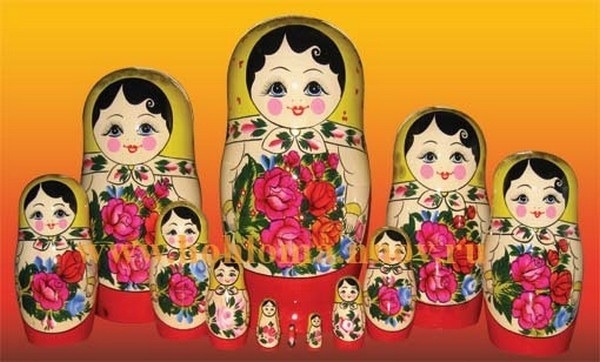    Полякова Елена Сергеевна                                                                                                                    Воспитатель, высшая                                                                          квалификационная категорияЯрославль 2015Конспект непосредственно образовательной деятельности«Русская матрешка»во второй младшей группеОбразовательная область и направление: художественно-эстетическое развитиеЦель: воспитание интереса к русской игрушке – матрешкеПрограммные задачи:Образовательные:- расширить знания детей о матрешке;- упражнять в умении различать и называть размеры предмета – большая, поменьше, самая маленькая;- закрепить представления детей о понятиях «один» и «много»;- продолжать формировать у детей художественные умения.Развивающие:- развивать речь детей, умение отвечать на вопросы;- развивать эстетическое восприятие, двигательную активность, умение выполнять движения под музыку.Воспитательные:- вызывать эмоциональный отклик - интерес к образу, желание украсить матрёшку;- воспитывать самостоятельность, аккуратность, интерес и любовь к народным игрушкам.Интегрируемые образовательные области: художественно-эстетическое развитие, социально-коммуникативное и познавательное развитие.Предварительная работа: дидактические игры с матрешками, чтение стихотворений о матрешках, отгадывание загадок, рассматривание разных матрешек (Приложение 1), беседы о матрешках, слушание песни «Мы веселые матрешки», разучивание движений под музыку. (Приложение 4)Демонстрационный материал: детский костюм матрешки, Семеновская матрешка, большие и маленькие матрешки, аудио запись русской народной музыки.Раздаточный материал: силуэты матрешек на листах белой бумаги (Приложение 2), клеенки, гуашь на палитре, кисти, «непроливайки» с водой, салфетки, печенье.Планируемые результаты: дети знают и называют русскую народную игрушку матрешку; участвуют в разговоре о матрешке, отвечают на вопросы воспитателя; участвуют в пляске; правильно выполняют движения под музыку; активны, самостоятельны при раскрашивании матрешки.Содержание непосредственно образовательной деятельности детей(Приложение 3)Организационный момент. Звучит русская народная музыка. Воспитатель: Ребята, посмотрите кто-то к нам в гости пришел.Входит девочка (в сарафане, платке) с матрешкой в руках: Здравствуйте, гости дорогие! Проходите, рассаживайтесь поудобнее. (Дети садятся на стульчики) Да, послушайте загадку:Ростом разные подружки, 
Но похожи друг на дружку. 
Все они сидят друг в дружке, 
А всего одна игрушка? 
Дети: - Это матрешка. Воспитатель с детьми приглашают девочку присесть вместе с ними.Основная часть.Воспитатель: Матрешка-русская народная игрушка с секретом. Хотите узнать ее секрет? Смотрите, (воспитатель открывает матрешку и выставляет на стол всех матрешек по росту), в одной самой большой матрешке прячется матрешка поменьше, а в ней самая маленькая. Итак, была одна матрешка, а стало много. И вас, ребятки, много. Давайте мы с вами превратимся в эту красивую игрушку и станцуем под песню «Мы веселые матрешки»:Мы веселые матрешки (руки на поясе, пружинка)Ладушки-ладушки (хлопают в ладоши)На ногах у нас сапожки (стучат ножкой, показывают сапожки)Ладушки-ладушки (хлопают в ладоши)У-ух (кружатся)Завязали мы платочки (завязывают)Ладушки-ладушки (хлопают в ладоши)Раскраснелись наши щечки (хлопают по щечкам)Ладушки-ладушки (хлопают в ладоши)У-ух (кружатся)В сарафанах наших пестрых (руки на поясе, пружинка)Ладушки-ладушки (хлопают в ладоши)Мы похожи словно сестрыЛадушки-ладушки (хлопают в ладоши)У-ух (кружатся)Воспитатель: Молодцы! Повеселились. А теперь давайте повнимательнее рассмотрим матрешку и нашу гостью и сравним их наряды. Во что они одеты? Каким цветом у них наряды? Пока дети рассматривают, воспитатель от имени матрешки читает стихотворение и подводит итоги:- Я, матрешка - сувенир, В расписных сапожках. Прогремела на весь мир Русская матрешка! Мастер выточил меня Из куска березы, До чего ж румяна, Щеки, словно розы! Матрешка и наша гостья в нарядных сарафанах, в ярких платочках, румяные, красивые.Воспитатель: Ребята, а вы хотите, как настоящие русские мастера расписать матрешку? Тогда проходите за столы и принимайтесь за дело: «Делу время, потехе – час». Думаю наша гостья тоже не откажется принять участие в творческой работе.Дети садятся за столы, на которых приготовлены листы белой бумаги с силуэтами матрешек, клеенки, гуашь в палитрах, кисти, «непроливайки» с водой, салфетки и приступают к раскрашиванию матрешек под русскую народную музыку.Во время раскрашивания воспитатель с матрешкой обходит детей, спрашивает: каким цветом они раскрасили платок или сарафан, хвалит от имени матрешки.Рефлексия. -Ребята, назовите русскую народную игрушку, о которой мы сегодня говорили? - Ребята, а вам понравилась матрешка? Почему?Воспитатель: Ребята, вы сегодня потрудились на славу, как настоящие мастера расписали матрешек, и заслужили награду – вкусное угощенье – сладкое печенье. А из ваших работ мы организуем выставку для родителей «Русская матрешка».Список литературы:Комплексные занятия по программе «От рождения до школы» под редакцией Н.Е. Вераксы, М.А. Васильевой, Т.С. Комаровой. Вторая младшая группа – Волглград: Учитель, 2014.Леонова Н.Н. Знакомство детей с народным декоративно-прикладным искусством. Русская матрешка. ФГОС. Детство – Пресс, 2015www.maam.ru Международный образовательный порталwww.metodkabinet.eu /Народные промыслыПриложение 1Образцы матрешек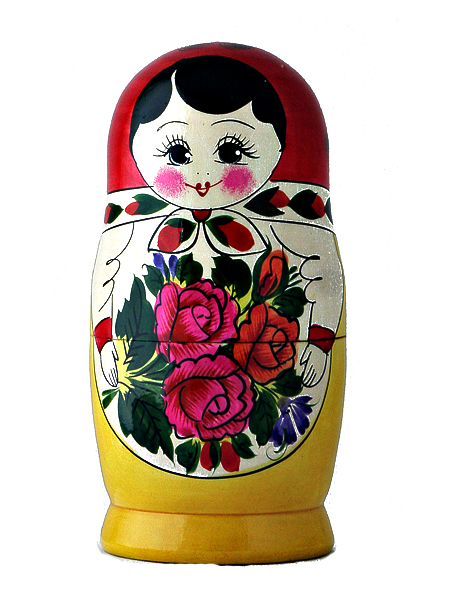 Семеновская матрешка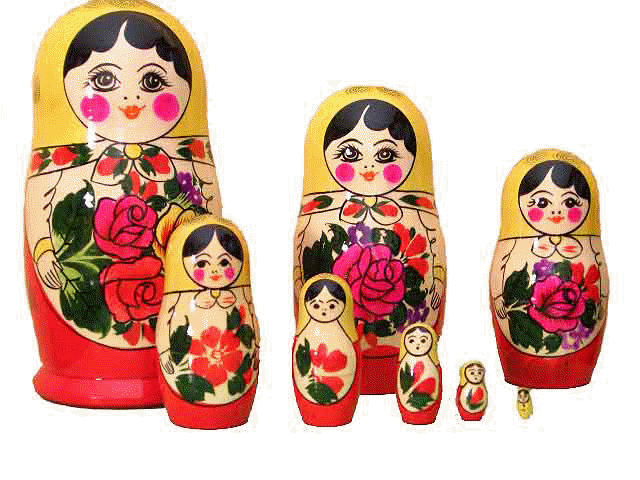 Семеновская матрешка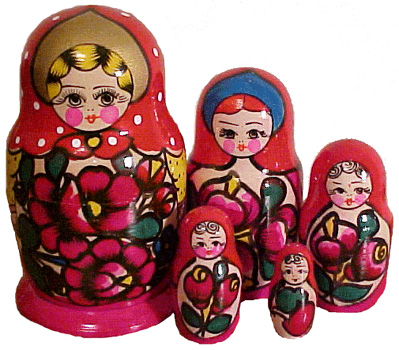 Матрешки из Полхов - МайданаПриложение 2Силуэт матрешки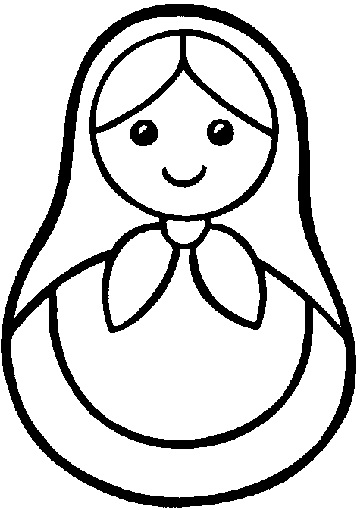 Приложение 3Фоторепортажнепосредственно образовательной деятельности«Русская матрешка»во второй младшей группеМДОУ №192 г.Ярославля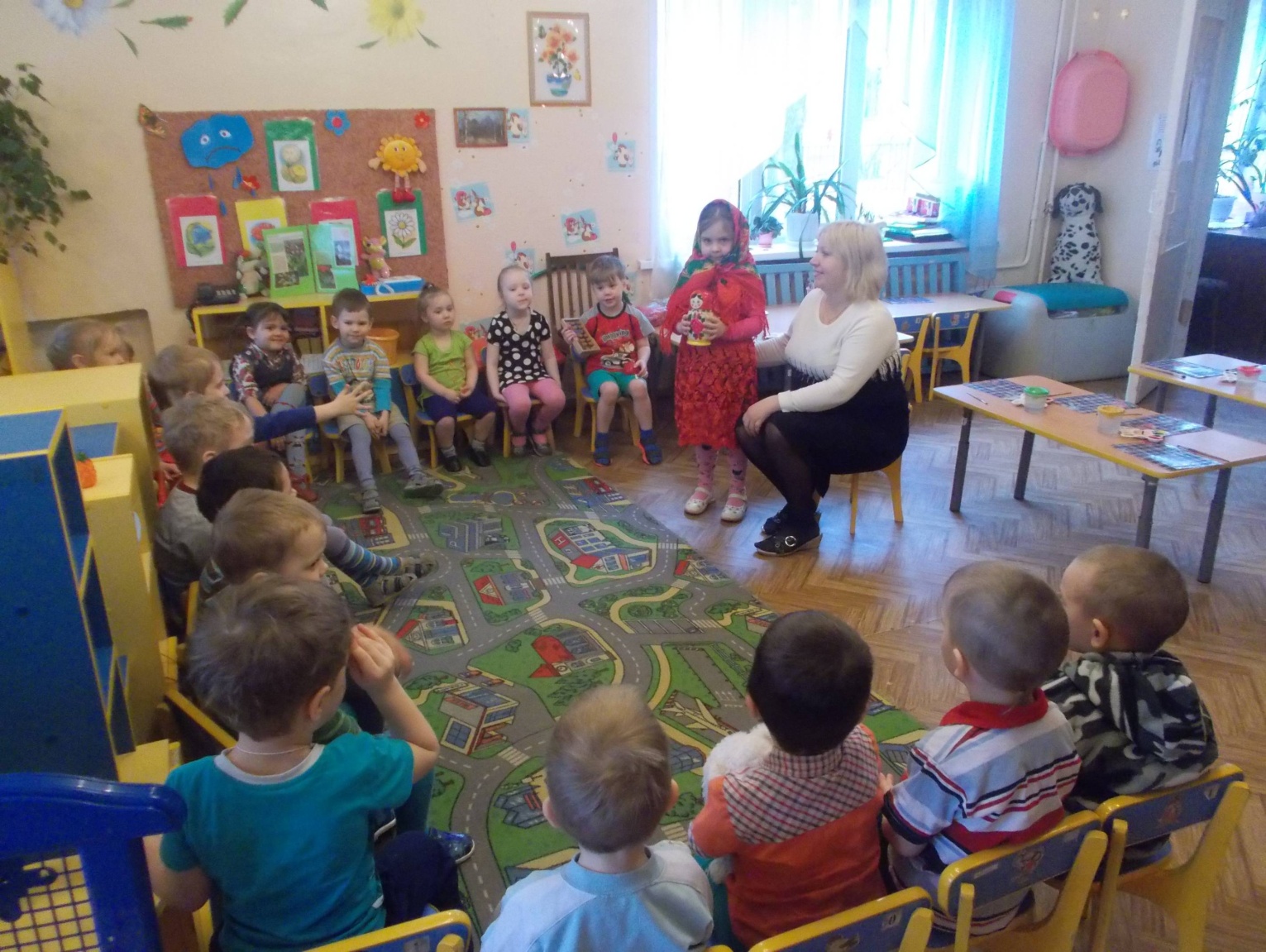 Организационный момент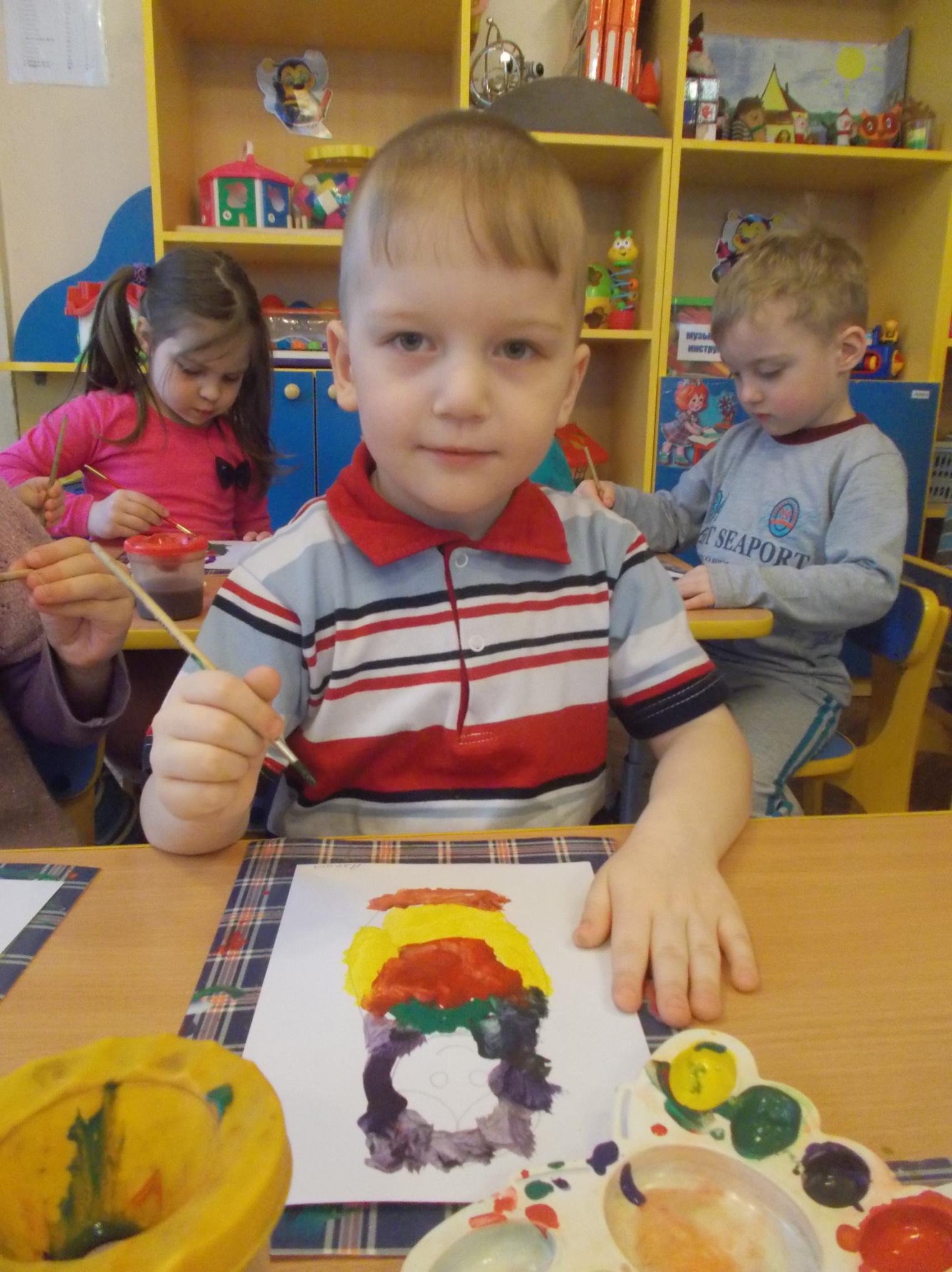 	Основная часть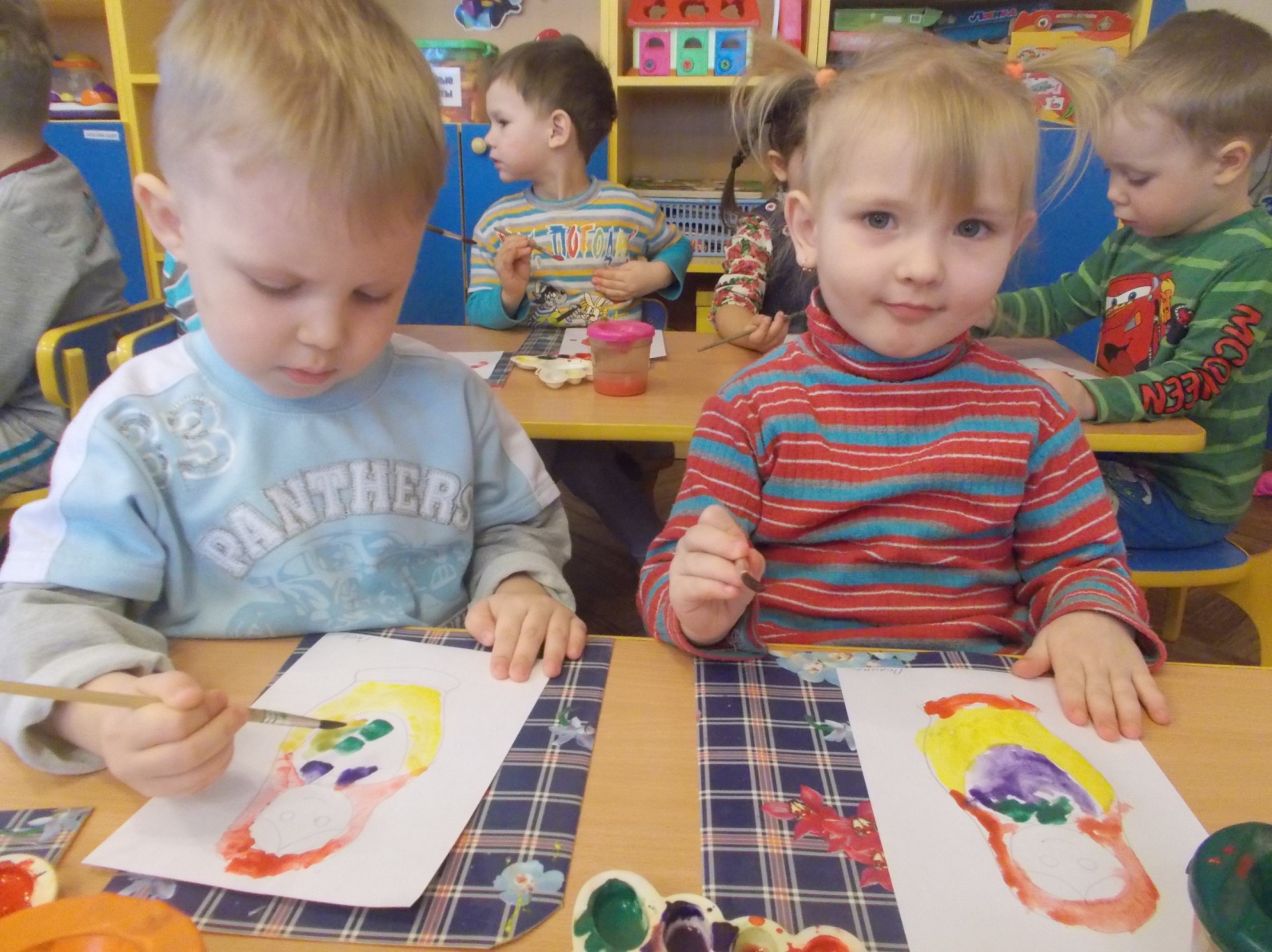 Основная часть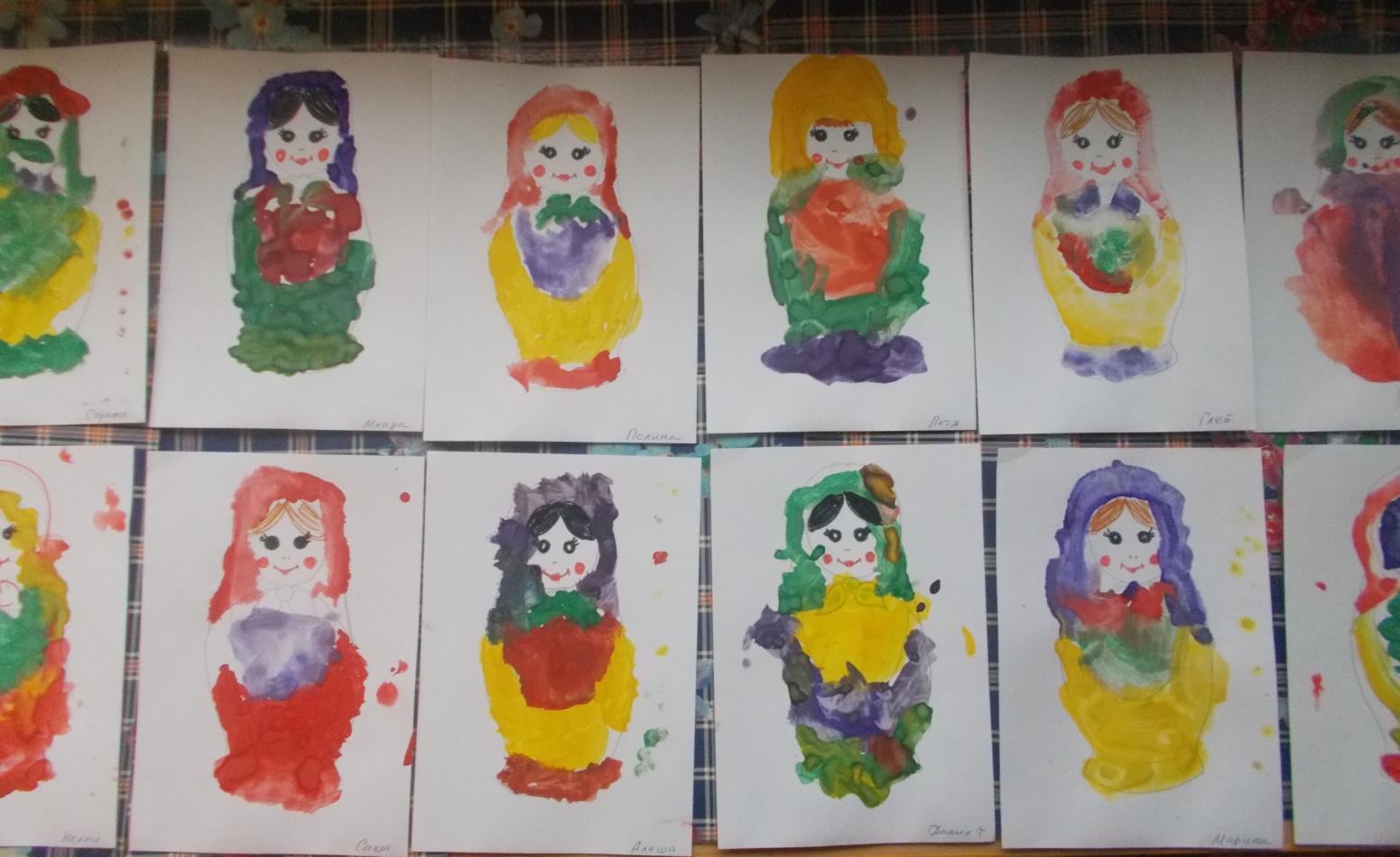 Выставка детского творчества «Русская матрешка»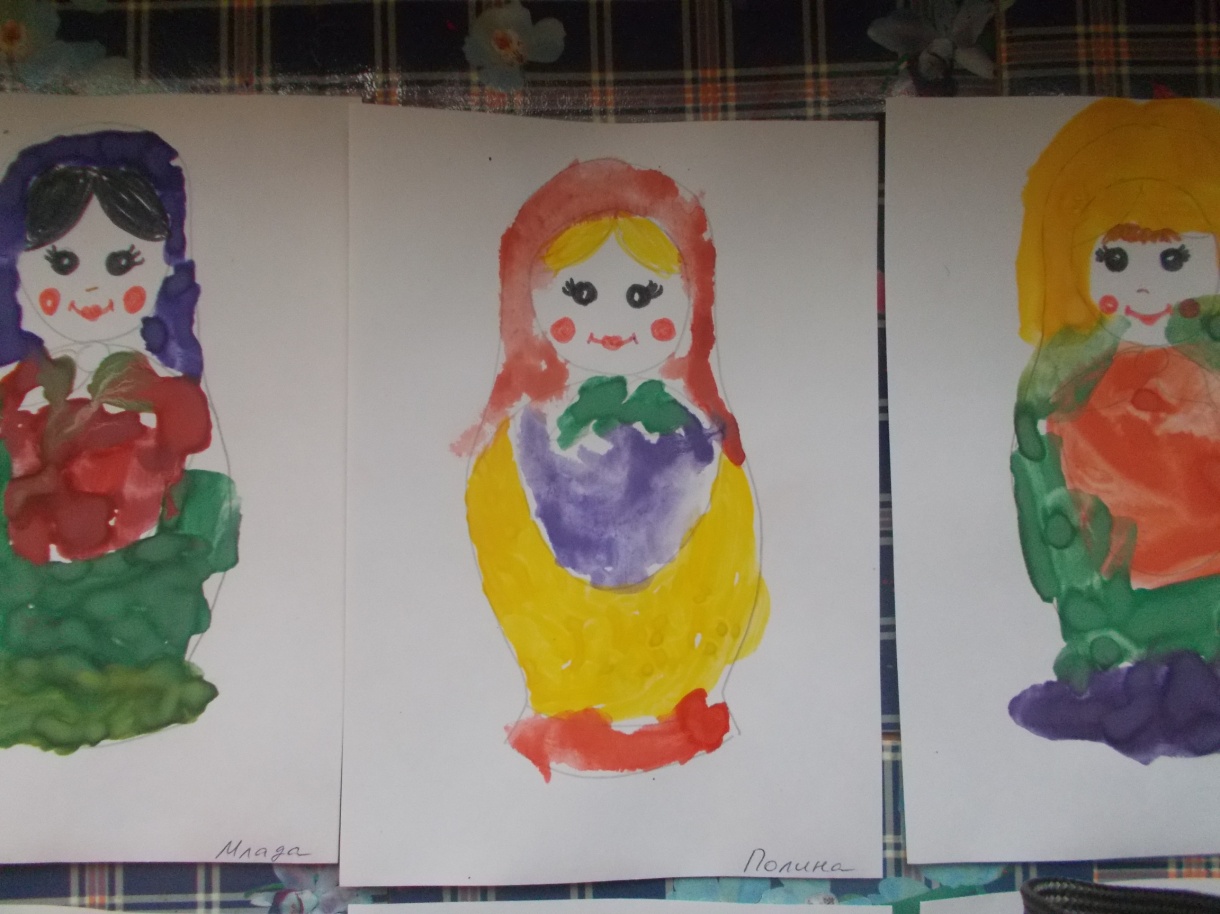 	Детские работыПриложение 4Фоторепортаж предварительной работыдля непосредственно образовательной деятельности«Русская матрешка»во второй младшей группе МДОУ №192 г. Ярославля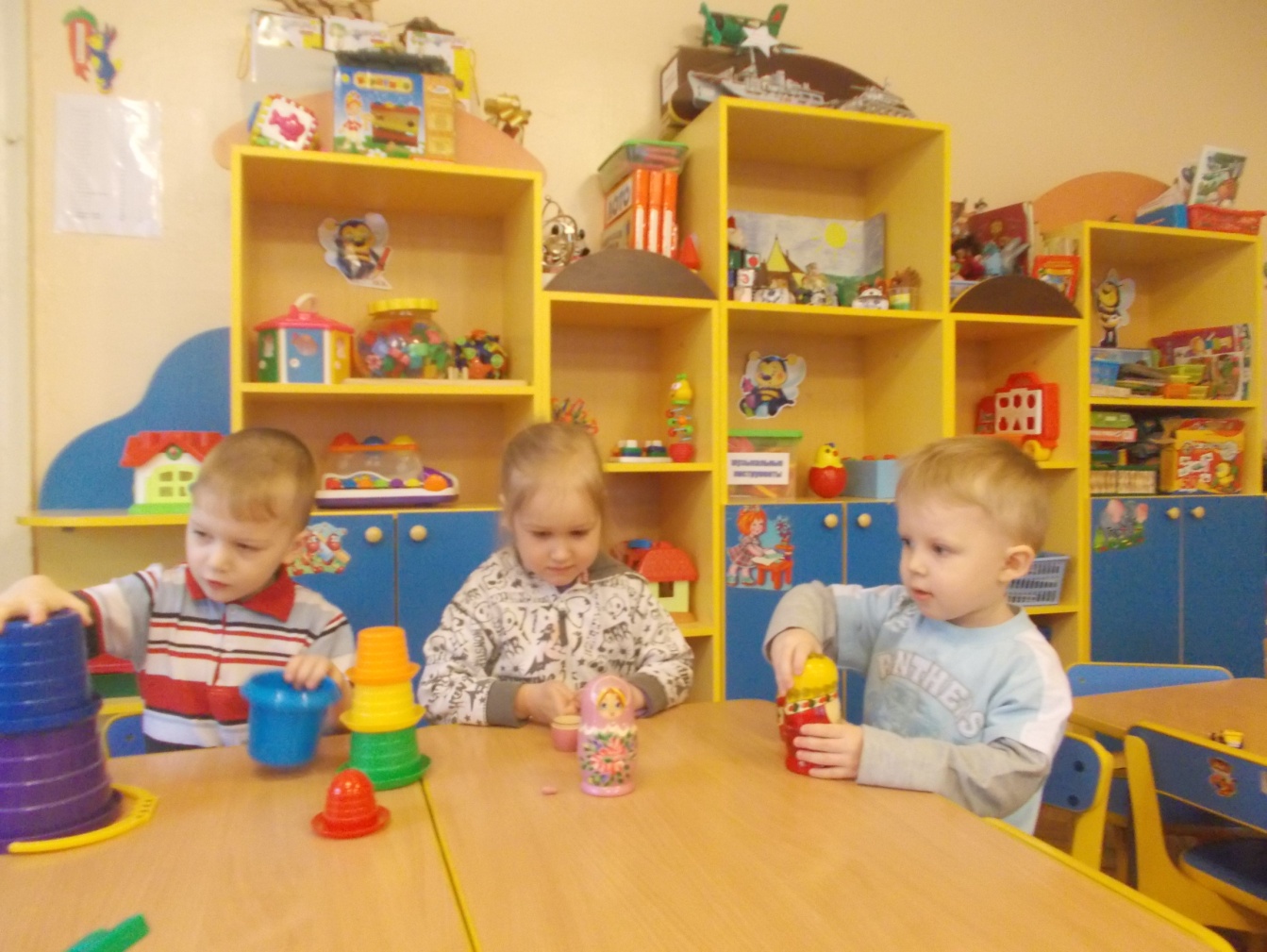 	Дидактические игры в самостоятельной деятельности детей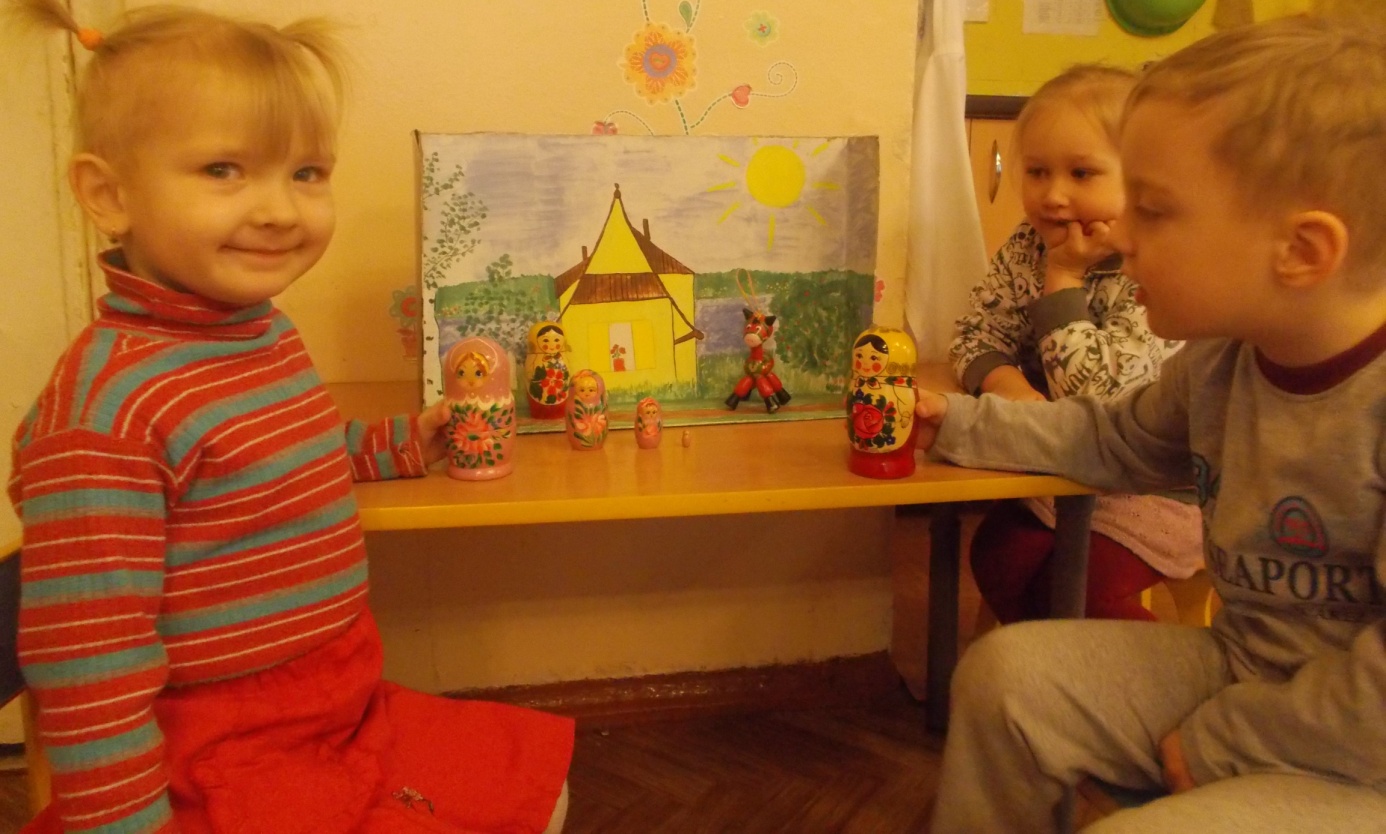 	Театрализованная игра «Матрешки»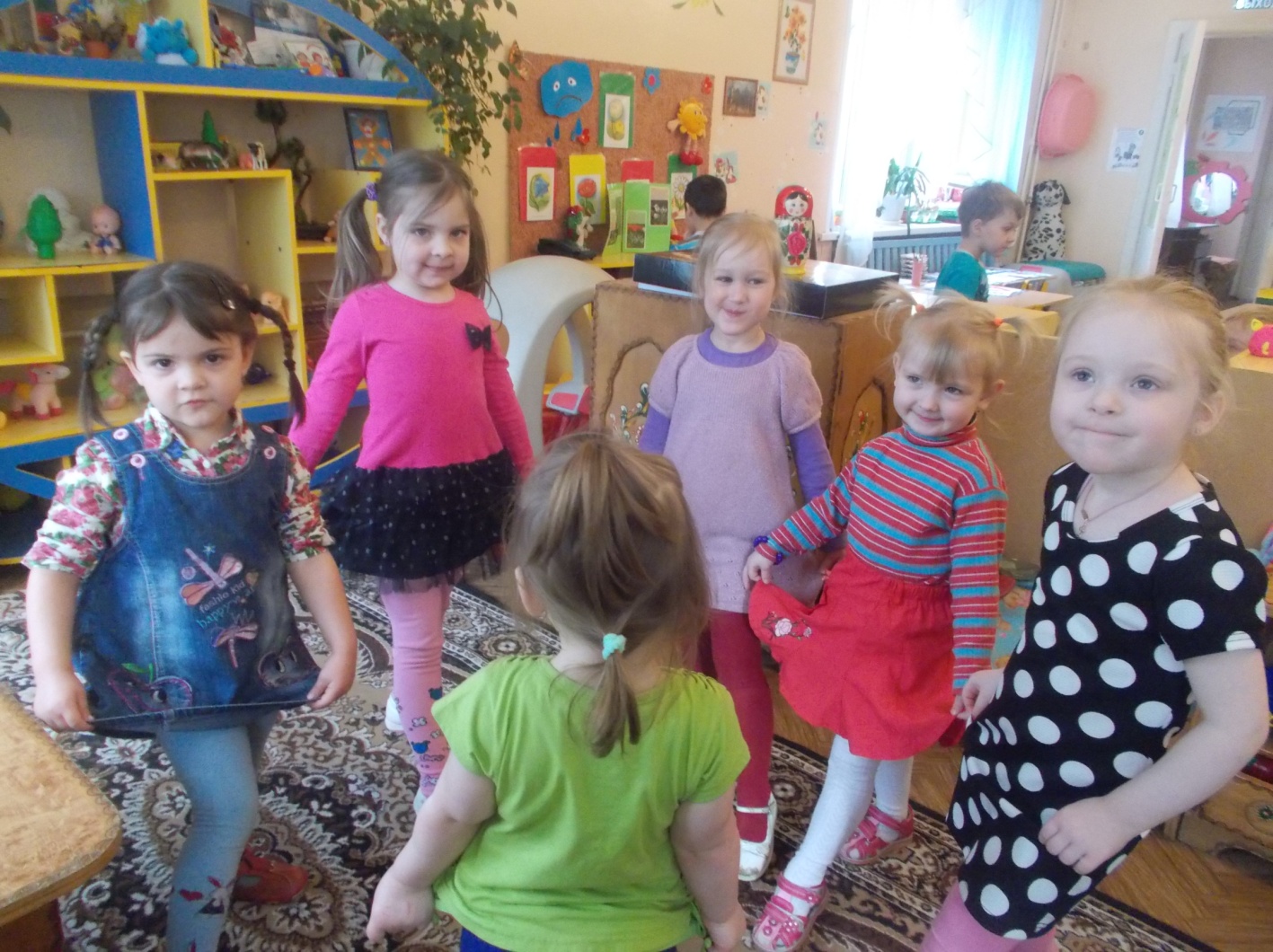 	Разучивание движений к песне «Мы веселые матрешки»